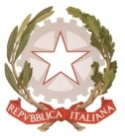 MINISTERO  DELL’ ISTRUZIONE, DELL’UNIVERSITA’, DELLA RICERCAUFFICIO SCOLASTICO REGIONALE PER IL LAZIOLICEO SCIENTIFICO STATALE“TALETE”Roma, 27.01.2020Ai docentiAgli alunniai GenitoriAl sito webCIRCOLARE n. 279Oggetto: Immatricolazione gratuita a Roma Tre - 20 febbraio 2020Si informa che dipartimento di Matematica e Fisica di Roma Tre organizza, contemporaneamente alla gara provinciale delle Olimpiadi della Matematica,  la gara di immatricolazione gratuita presso  per l’anno academico 2020/2021 a qualsiasi corso di Laurea di Roma Tre.Il testo della prova è lo stesso della gara delle Selezioni Provinciali. Gli alunni  interessati a partecipare possono rivolgersi alla prof.ssa Casale entro e non oltre il 6 febbraio.In allegato l’avviso con tutte le indicazioni utili per la gara.La referente 	                                                                       Il Dirigente ScolasticoProf.ssa  D. Casale                                                             Prof. Alberto Cataneo                    								(Firma autografa sostituita a mezzo stampa                                                                                                                     ai sensi dell’at. 3 comma 2 del d.lgs. n. 39/1993)